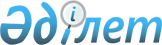 Облыстық мәслихаттың ХХV сессиясының 2010 жылғы 3 желтоқсандағы             № 372-IV "2011-2013 жылдарға арналған облыстық бюджет туралы" шешіміне өзгерістер мен толықтырулар енгізу туралы
					
			Күшін жойған
			
			
		
					Атырау облыстық мәслихатының 2011 жылғы 26 қазандағы № 465-IV шешімі. Атырау облысының Әділет департаментінде 2011 жылғы 10 қарашада № 2596 тіркелді. Күші жойылды - Атырау облыстық Мәслихатының 2013 жылғы 04 шілдедегі № 157-V шешімімен

      Ескерту. Күші жойылды - Атырау облыстық Мәслихатының 04.07.2013 № 157-V шешімімен.

      Қазақстан Республикасының 2008 жылғы 4 желтоқсандағы № 95-ІV Бюджет кодексіне, Қазақстан Республикасының 2001 жылғы 23 қаңтардағы № 148 "Қазақстан Республикасындағы жергілікті мемлекеттік басқару және өзін-өзі басқару туралы" Заңының 6 бабына және "2011–2013 жылдарға арналған республикалық бюджет туралы" Қазақстан Республикасының Заңына өзгерістер мен толықтырулар енгізу туралы" Қазақстан Республикасының 2011 жылғы 20 қазандағы № 485-IV Заңына сәйкес облыстық мәслихат ХХXV сессиясында ШЕШТІ:



      1. Облыстық мәслихаттың 2010 жылғы 3 желтоқсандағы № 372-IV "2011-2013 жылдарға арналған облыстық бюджет туралы" шешіміне (нормативтік құқықтық актілердің мемлекеттік тіркеу тізілімінде № 2582 рет санымен тіркелген 2011 жылғы 20 қаңтарда "Атырау" газетінде № 7 жарияланған) келесі өзгерістер мен толықтырулар енгізілсін:



      1) 1-тармақта:

      "111 562 622" деген сандар "114 608 590" деген сандармен ауыстырылсын;

      "51 446 259" деген сандар "49 499 496" деген сандармен ауыстырылсын;

      "1 655 092" деген сандар "1 732 904" деген сандармен ауыстырылсын;

      "58 458 055" деген сандар "63 372 974" деген сандармен ауыстырылсын;

      "108 015 003" деген сандар "111 769 176" деген сандармен ауыстырылсын;

      "902 160" деген сандар "921 721" деген сандармен ауыстырылсын;

      "1 168 870" деген сандар "1 200 622" деген сандармен ауыстырылсын;

      "266 710" деген сандар "278 901" деген сандармен ауыстырылсын;

      "4 782 513" деген сандар "4 075 513" деген сандармен ауыстырылсын;

      "5 001 513" деген сандар "4 294 513" деген сандармен ауыстырылсын;

      "5 000" деген сандар "219 000" деген сандармен ауыстырылсын;

      "-2 142 456" деген сандар "-2 157 820" деген сандармен ауыстырылсын;

      "2 142 456" деген сандар "2 157 820" деген сандармен ауыстырылсын;



      2) 8-тармақта: 

      "122 910" деген сандар "122 880" деген сандармен ауыстырылсын;

      "457 565" деген сандар "624 565" деген сандармен ауыстырылсын;

      "113 854" деген сандар "102 756" деген сандармен ауыстырылсын;

      "610 841" деген сандар "238 896" деген сандармен ауыстырылсын;

      "845 697" деген сандар "831 123" деген сандармен ауыстырылсын;

      "696 757" деген сандар "702 869" деген сандармен ауыстырылсын;

      "150 345" деген сандар "25 000" деген сандармен ауыстырылсын;

      "108 971" деген сандар "64 807" деген сандармен ауыстырылсын;

      "167 339" деген сандар "164 751" деген сандармен ауыстырылсын;

      "7 642" деген сандар "20 450" деген сандармен ауыстырылсын;

      келесі мазмұндағы жолдармен толықтырылсын:

      облыстық маңызы бар жолдарды күрделі және орташа жөндеуге - 200 000 мың теңге;



      3) 9-тармақта:

      "22 219" деген сандар "26 030" деген сандармен ауыстырылсын;

      "138 870" деген сандар "170 622" деген сандармен ауыстырылсын;



      4) 10-тармақта:

      "1 749 826" деген сандар "1 739 460" деген сандармен ауыстырылсын;

      "2 496 455" деген сандар "4 255 875" деген сандармен ауыстырылсын;

      "4 205 245" деген сандар "7 487 637" деген сандармен ауыстырылсын;

      "1 579 866" деген сандар "1 647 135" деген сандармен ауыстырылсын;

      "315 821" деген сандар "391 489" деген сандармен ауыстырылсын; келесі мазмұндағы жолдармен толықтырылсын:

      денсаулық сақтау объектілерін салу және жаңғыртуға - 422 772 мың теңге; 



      5) 11-тармақта:

      "529 000" деген сандар "627 002" деген сандармен ауыстырылсын;



      6) 13-тармақта:

      "1 257 905" деген сандар "1 021 833" деген сандармен ауыстырылсын;

      "51 486" деген сандар "25 788" деген сандармен ауыстырылсын;

      "753 223" деген сандар "752 190" деген сандармен ауыстырылсын;

      "жылу-энергетикалық жүйені дамытуға - 8 353 мың теңге;" деген жол алынып тасталсын.



      7) 19-тармақта:

      "8 117" деген сандар "16 117" деген сандармен ауыстырылсын;

      "351 096" деген сандар "291 084" деген сандармен ауыстырылсын;

      "34 000" деген сандар "53 000" деген сандармен ауыстырылсын;

      "3 584" деген сандар "2 762" деген сандармен ауыстырылсын;



      2. 1-қосымша осы шешімнің қосымшасына сәйкес жаңа редакцияда мазмұндалсын.



      3. Осы шешімнің орындалуын бақылау бюджет, қаржы, экономика, кәсіпкерлікті дамыту, аграрлық мәселелер және экология жөніндегі тұрақты комиссияның төрағасы М. Шырдабаевқа жүктелсін.



      4. Осы шешім 2011 жылдың 1 қаңтарынан бастап қолданысқа енгiзiледi.      Облыстық мәслихаттың 

      ХХXV сессиясының төрағасы                 M. Артығалиев      Облыстық мәслихат хатшысы                 Ж. Дүйсенғалиев

Облыстық мәслихаттың ХХXV сессиясының

2011 жылғы 26 қазандағы № 465-IV   

шешіміне қосымша          Облыстық мәслихаттың ХХV сессиясының

2010 жылғы 3 желтоқсандағы № 372-IV

шешіміне 1 қосымша         2011 жылға арналған облыстық бюджет
					© 2012. Қазақстан Республикасы Әділет министрлігінің «Қазақстан Республикасының Заңнама және құқықтық ақпарат институты» ШЖҚ РМК
				СанатыСанатыСанатыСанатыСомасы,

мың теңгеСыныбыСыныбыСыныбыСомасы,

мың теңгеКіші сыныбыКіші сыныбыСомасы,

мың теңгеНаименованиеСомасы,

мың теңге12345I.Кірістер1146085901Салықтық түсімдер4949949601Табыс салығы273731782Жеке табыс салығы2737317803Әлеуметтiк салық170983581Әлеуметтік салық1709835805Тауарларға, жұмыстарға және қызметтер көрсетуге салынатын iшкi салықтар50279603Табиғи және басқа ресурстарды пайдаланғаны үшiн түсетiн түсiмдер50275604Кәсiпкерлiк және кәсiби қызметтi жүргiзгенi үшiн алынатын алымдар4002Салықтық емес түсiмдер173290401Мемлекет меншігінен түсетін түсімдер206021Мемлекеттік кәсіпорынның таза кірісі бөлігіндегі түсімдер13055Мемлекет меншігіндегі мүлікті жалға беруден түсетін кірістер192607Мемлекеттік бюджеттен берілген кредиттер бойынша сыйақылар (мүдделер)3704Мемлекеттік бюджеттен қаржыландырылатын, сондай-ақ Қазақстан Республикасы Ұлттық Банкінің бюджетінен (шығыстар сметасынан) ұсталатын және қаржыландырылатын мемлекеттік мекемелер салатын айыппұлдар, өсімпұлдар, санкциялар, өндіріп алулар1619731Мемлекеттік бюджеттен қаржыландырылатын, сондай-ақ Қазақстан Республикасы Ұлттық Банкінің бюджетінен (шығыстар сметасынан) ұсталатын және қаржыландырылатын мемлекеттік мекемелер салатын айыппұлдар, өсімпұлдар, санкциялар, өндіріп алулар16197306Басқа да салықтық емес түсiмдер15503291Басқа да салықтық емес түсiмдер15503293Негізгі капиталды сатудан түсетін түсімдер321601Мемлекеттік мекемелерге бекітілген мемлекеттік мүлікті сату32161Мемлекеттік мекемелерге бекітілген мемлекеттік мүлікті сату32164Трансферттердің түсімдері6337297401Төмен тұрған мемлекеттiк басқару органдарынан алынатын трансферттер315328932Аудандық (қалалық) бюджеттерден трансферттер3153289302Мемлекеттiк басқарудың жоғары тұрған органдарынан түсетiн трансферттер318400811Республикалық бюджеттен түсетiн трансферттер31840081Функционалдық топФункционалдық топФункционалдық топФункционалдық топФункционалдық топСомасы, (мың теңге)Кіші функционалдық топКіші функционалдық топКіші функционалдық топКіші функционалдық топСомасы, (мың теңге)ӘкімшіӘкімшіӘкімшіСомасы, (мың теңге)БағдарламаБағдарламаСомасы, (мың теңге)АтауыСомасы, (мың теңге)123456II. Шығындар1117691761Жалпы сипаттағы мемлекеттiк қызметтер86275101Мемлекеттiк басқарудың жалпы функцияларын орындайтын өкiлдi, атқарушы және басқа органдар717648110Облыс мәслихатының аппараты44657001Облыс мәслихатының қызметін қамтамасыз ету жөніндегі қызметтер42457003Мемлекеттік органдардың күрделі шығыстары2200120Облыс әкімінің аппараты649257001Облыс әкімінің қызметін қамтамасыз ету жөніндегі қызметтер525452003Жеке және заңды тұлғаларға "жалғыз терезе" қағидаты бойынша мемлекеттік қызметтер көрсететін халыққа қызмет орталықтарының қызметін қамтамасыз ету76830004Мемлекеттік органдардың күрделі шығыстары46975282Облыстың тексеру комиссиясы23734001Облыстың тексеру комиссиясының қызметін қамтамасыз ету бойынша көрсетілетін қызметтер20734003Мемлекеттік органдардың күрделі шығыстары300002Қаржылық қызмет72875257Облыстың қаржы басқармасы72875001Жергілікті бюджетті атқару және коммуналдық меншікті басқару саласындағы мемлекеттік саясатты іске асыру жөніндегі қызметтер65385009Коммуналдық меншікті жекешелендіруді ұйымдастыру4500013Мемлекеттік органдардың күрделі шығыстары390113Жергілікті бюджеттерден алынатын трансферттер260005Жоспарлау және статистикалық қызмет72228258Облыстың экономика және бюджеттік жоспарлау басқармасы72228001Экономикалық саясатты,мемлекеттік жоспарлау жүйесін қалыптастыру мен дамыту және облыстық басқару саласындағы мемлекеттік саясатты іске асыру жөніндегі қызметтер67785002Ақпараттық жүйелер құру3443005Мемлекеттік органдардың күрделі шығыстары10002Қорғаныс11123601Әскери мұқтаждар37797250Облыстың жұмылдыру дайындығы, азаматтық қорғаныс, авариялар мен дүлей апаттардың алдын алуды және жоюды ұйымдастыру басқармасы37797003Жалпыға бірдей әскери міндетті атқару шеңберіндегі іс-шаралар24150Функционалдық топФункционалдық топФункционалдық топФункционалдық топФункционалдық топСомасы, (мың теңге)Кіші функционалдық топКіші функционалдық топКіші функционалдық топКіші функционалдық топСомасы, (мың теңге)ӘкімшіӘкімшіӘкімшіСомасы, (мың теңге)БағдарламаБағдарламаСомасы, (мың теңге)АтауыСомасы, (мың теңге)123456007Аумақтық қорғанысты дайындау және облыстық ауқымдағы аумақтық қорғаныс1364702Төтенше жағдайлар жөнiндегi жұмыстарды ұйымдастыру73439250Облыстың жұмылдыру дайындығы, азаматтық қорғаныс, авариялар мен дүлей апаттардың алдын алуды және жоюды ұйымдастыру басқармасы73439001Жергілікті деңгейде жұмылдыру дайындығы, азаматтық қорғаныс, авариялар мен дүлей апаттардың алдын алуды және жоюды ұйымдастыру саласындағы мемлекеттік саясатты іске асыру жөніндегі қызметтер29015005Облыстық ауқымдағы жұмылдыру дайындығы және жұмылдыру4724006Облыстық ауқымдағы төтенше жағдайлардың алдын алу және оларды жою397003Қоғамдық тәртіп, қауіпсіздік, құқықтық, сот, қылмыстық-атқару қызметі253737901Құқық қорғау қызметi2537379252Облыстық бюджеттен қаржыландырылатын атқарушы ішкі істер органы2507379001Облыс аумағында қоғамдық тәртіпті және қауіпсіздікті сақтауды қамтамасыз ету саласындағы мемлекеттік саясатты іске асыру жөніндегі қызметтер2204734003Қоғамдық тәртіпті қорғауға қатысатын азаматтарды көтермелеу3000006Мемлекеттік органдардың күрделі шығыстары209124013Белгілі тұратын жері және құжаттары жоқ адамдарды орналастыру қызметтері21713014Әкімшілік тәртіппен тұтқындалған адамдарды ұстауды ұйымдастыру22400015Қызмет жануарларын ұстауды ұйымдастыру21043016"Мак" операциясын өткізу2776019Көші-кон полициясының қосымша штаттық санын материалдық-техникалық жарақтандыру және ұстау20450020Оралмандарды уақытша орналастыру орталығын және оралмандарды бейімдеу мен біріктіру орталығын материалдық-техникалық жарақтандыру және ұстау2139271Облыстың құрылыс басқармасы30000003Ішкі істер органдарының объектілерін дамыту300004Бiлiм беру958380401Мектепке дейiнгi тәрбие және оқыту787834261Облыстың білім басқармасы787834Функционалдық топФункционалдық топФункционалдық топФункционалдық топФункционалдық топСомасы, (мың теңге)Кіші функционалдық топКіші функционалдық топКіші функционалдық топКіші функционалдық топСомасы, (мың теңге)ӘкімшіӘкімшіӘкімшіСомасы, (мың теңге)БағдарламаБағдарламаСомасы, (мың теңге)АтауыСомасы, (мың теңге)123456027Мектепке дейінгі білім беру ұйымдарында мемлекеттік білім беру тапсырыстарын іске асыруға аудандардың (облыстық маңызы бар қалалардың) бюджеттеріне берілетін ағымдағы нысаналы трансферттер624565045Республикалық бюджеттен аудандық бюджеттерге (облыстық маңызы бар қалаларға) мектеп мұғалімдеріне және мектепке дейінгі ұйымдардың тәрбиешілеріне біліктілік санаты үшін қосымша ақының көлемін ұлғайтуға берілетін ағымдағы нысаналы трансферттер16326902Бастауыш, негізгі орта және жалпы орта білім беру1587653260Облыстың туризм, дене шынықтыру және спорт басқармасы431867006Балалар мен жасөспірімдерге спорт бойынша қосымша білім беру431867261Облыстың білім беру басқармасы1155786003Арнайы білім беретін оқу бағдарламалары бойынша жалпы білім беру395574006Мамандандырылған білім беру ұйымдарында дарынды балаларға жалпы білім беру487725048Аудандардың (облыстық маңызы бар қалалардың) бюджеттеріне негізгі орта және жалпы орта білім беретін мемлекеттік мекемелердегі физика, химия, биология кабинеттерін оқу жабдығымен жарақтандыруға берілетін ағымдағы нысаналы трансферттер122880058Аудандардың (облыстық маңызы бар қалалардың) бюджеттеріне бастауыш, негізгі орта және жалпы орта білім беретін мемлекеттік мекемелерде лингафондық және мультимедиалық кабинеттер құруға берілетін ағымдағы нысаналы трансферттер14960704Техникалық және кәсіптік, орта білімнен кейінгі білім беру1810513253Облыстың денсаулық сақтау басқармасы156787043Техникалық және кәсіптік, орта білімнен кейінгі білім беру мекемелерінде мамандар даярлау156787261Облыстың білім беру басқармасы1653726024Техникалық және кәсіптік білім беру ұйымдарында мамандар даярлау1640347047Өндірістік оқытуды ұйымдастыру үшін техникалық және кәсіптік білім беретін ұйымдардың өндірістік оқыту шеберлеріне қосымша ақыны белгілеу1337905Мамандарды қайта даярлау және біліктіліктерін арттыру1082832252Облыстық бюджеттен қаржыландырылатын атқарушы ішкі істер органы65745Функционалдық топФункционалдық топФункционалдық топФункционалдық топФункционалдық топСомасы, (мың теңге)Кіші функционалдық топКіші функционалдық топКіші функционалдық топКіші функционалдық топСомасы, (мың теңге)ӘкімшіӘкімшіӘкімшіСомасы, (мың теңге)БағдарламаБағдарламаСомасы, (мың теңге)АтауыСомасы, (мың теңге)123456007Кадрлардың біліктілігін арттыру және оларды қайта даярлау65745253Облыстың денсаулық сақтау басқармасы7091003Кадрларының біліктілігін арттыру және оларды қайта даярлау7091261Облыстың білім беру басқармасы1009996010Кадрлардың біліктілігін арттыру және оларды қайта даярлау72440035Педагогикалық кадрлардың біліктілігін арттыру үшін оқу жабдығын сатып алу28000052Жұмыспен қамту – 2020 бағдарламасын іске асыру шеңберінде кадрлардың біліктілігін арттыру, даярлау және қайта даярлау90955609Бiлiм беру саласындағы өзге де қызметтер4314972261Облыстың білім беру басқармасы1264609001Жергілікті деңгейде білім беру саласындағы мемлекеттік саясатты іске асыру жөніндегі қызметтер50522004Білім берудің мемлекеттік облыстық мекемелерінде білім беру жүйесін ақпараттандыру15844005Білім берудің мемлекеттік облыстық мекемелер үшін оқулықтар мен оқу-әдiстемелiк кешендерді сатып алу және жеткізу105913007Облыстық ауқымда мектеп олимпиадаларын, мектептен тыс іс-шараларды және конкурстар өткізу621599011Балалар мен жеткіншектердің психикалық денсаулығын зерттеу және халыққа психологиялық-медициналық-педагогикалық консультациялық көмек көрсету89461012Дамуында проблемалары бар балалар мен жеткіншектердің оңалту және әлеуметтік бейімдеу89554033Жетім баланы (жетім балаларды) және ата-аналарының қамқорынсыз қалған баланы (балаларды) күтіп-ұстауға асыраушыларына (қорғаншыларға) ай сайынғы ақшалай қаражат төлемдеріне аудандардың (облыстық маңызы бар қалалардың) бюджеттеріне республикалық бюджеттен берілетін ағымдағы нысаналы трансферттер102756042Үйде оқытылатын мүгедек балаларды жабдықпен, бағдарламалық қамтыммен қамтамасыз етуге аудандардың (облыстық маңызы бар қалалардың) бюджеттеріне республикалық бюджеттен берілетін ағымдағы нысаналы трансферттер42535113Жергілікті бюджеттерден алынатын трансферттер146425271Облыстың құрылыс басқармасы3050363Функционалдық топФункционалдық топФункционалдық топФункционалдық топФункционалдық топСомасы, (мың теңге)Кіші функционалдық топКіші функционалдық топКіші функционалдық топКіші функционалдық топСомасы, (мың теңге)ӘкімшіӘкімшіӘкімшіСомасы, (мың теңге)БағдарламаБағдарламаСомасы, (мың теңге)АтауыСомасы, (мың теңге)123456008Білім беру объектілерін салуға және реконструкциялауға аудандар облыстық бюджеттен (облыстық маңызы бар қалалар) бюджеттеріне берілетін нысаналы даму трансферттер752190037Білім беру объектілерін салу және реконструкциялау22981735Денсаулық сақтау1015659001Кең бейiндi ауруханалар51904253Облыстың денсаулық сақтау басқармасы51904004Денсаулық сақтау саласындағы орталық уәкілетті орган сатып алатын медициналық қызметтерді қоспағанда, бастапқы медициналық-санитарлық көмек және денсаулық сақтау ұйымдары мамандарын жіберу бойынша стационарлық медициналық көмек көрсету5190402Халықтың денсаулығын қорғау326959253Облыстың денсаулық сақтау басқармасы326959005Жергiлiктi денсаулық сақтау ұйымдары үшiн қан, оның құрамдас бөліктері мен препараттарын өндiру191365006Ана мен баланы қорғау61412007Салауатты өмір салтын насихаттау72009012Қазақстан Республикасының "Саламатты Қазақстан" Денсаулық сақтауды дамытудың 2011-2013 жылдарға арналған мемлекеттік бағдарламасы шеңберінде бас бостандығынан айыру орындарында жазасын өтеп жатқан және босатылған адамдардың арасында АИТВ-жұқпасының алдын алуға арналған әлеуметтік бағдарламаларды іске асыру1405017Шолғыншы эпидемиологиялық қадағалау жүргізу үшін тест-жүйелерін сатып алу76803Мамандандырылған медициналық көмек2711179253Облыстың денсаулық сақтау басқармасы2711179009Туберкулезден, жұқпалы аурулардан, психикасының бұзылуынан және жүйкесі бұзылуынан, оның ішінде жүйкеге әсер ететін заттарды қолдануға байланысты зардап шегетін адамдарға медициналық көмек көрсету2238786019Туберкулез ауруларын туберкулез ауруларына қарсы препараттарымен қамтамасыз ету70342020Диабет ауруларын диабетке қарсы препараттарымен қамтамасыз ету92661022Бүйрек функциясының созылмалы жеткіліксіздігі, миастениямен ауыратын науқастарды, сондай-ақ бүйрегі транспланттаудан кейінгі науқастарды дәрілік заттармен қамтамасыз ету41788026Гемофилиямен ауыратын ересек адамдарды емдеу кезінде қанның ұюы факторларымен қамтамасыз ету95057Функционалдық топФункционалдық топФункционалдық топФункционалдық топФункционалдық топСомасы, (мың теңге)Кіші функционалдық топКіші функционалдық топКіші функционалдық топКіші функционалдық топСомасы, (мың теңге)ӘкімшіӘкімшіӘкімшіСомасы, (мың теңге)БағдарламаБағдарламаСомасы, (мың теңге)АтауыСомасы, (мың теңге)123456027Халыққа иммунды алдын алу жүргізу үшін

вакциналарды және басқа иммунды биологиялық

препараттарды орталықтандырылған сатып алу158221036Жіті миокард инфаркт сырқаттарын

тромболитикалық препараттармен қамтамасыз

ету1432404Емханалар4391578253Облыстың денсаулық сақтау басқармасы4391578010Республикалық бюджет қаражатынан

көрсетілетін медициналық көмекті

қоспағанда, халыққа

амбулаториялық-емханалық көмек көрсету4031086014Халықтың жекелеген санаттарын амбулаториялық деңгейде дәрілік заттармен және мамандандырылған балалар және емдік тамақ өнімдерімен қамтамасыз ету36049205Медициналық көмектiң басқа түрлерi471951253Облыстың денсаулық сақтау басқармасы471951011Жедел және шұғыл көмек көрсету және санитарлық авиация446401029Облыстық арнайы медициналық жабдықтау базалары2555009Денсаулық сақтау саласындағы өзге де қызметтер2203019253Облыстың денсаулық сақтау басқармасы1776737001Жергілікті деңгейде денсаулық сақтау саласындағы мемлекеттік саясатты іске асыру жөніндегі қызметтер52012008Қазақстан Республикасына ЖИТС алдын алу және оған қарсы күрес жөніндегі іс-шараларды іске асыру9509013Патологоанатомиялық союды жүргізу47308016Азаматтарды елді мекеннің шегінен тыс емделуге тегін және жеңілдетілген жол жүрумен қамтамасыз ету18293018Денсаулық сақтау саласындағы ақпараттық-талдамалық қызметі17192030Мемлекеттік денсаулық сақтау органдарының күрделі шығыстары1500033Денсаулық сақтаудың медициналық ұйымдарының күрделі шығыстары1630923271Облыстың құрылыс басқармасы426282038Денсаулық сақтау объектілерін салу және реконструкциялау4262826Әлеуметтiк көмек және әлеуметтiк қамсыздандыру113907301Әлеуметтiк қамсыздандыру882502256Облыстың жұмыспен қамту мен әлеуметтік бағдарламаларды үйлестіру басқармасы595209002Жалпы үлгідегі медициналық-әлеуметтік мекемелерде (ұйымдарда) қарттар мен мүгедектерге арнаулы әлеуметтік қызметтер көрсету95519Функционалдық топФункционалдық топФункционалдық топФункционалдық топФункционалдық топСомасы, (мың теңге)Кіші функционалдық топКіші функционалдық топКіші функционалдық топКіші функционалдық топСомасы, (мың теңге)ӘкімшіӘкімшіӘкімшіСомасы, (мың теңге)БағдарламаБағдарламаСомасы, (мың теңге)АтауыСомасы, (мың теңге)123456013Психоневрологиялық медициналық-әлеуметтік мекемелерде (ұйымдарда) психоневрологиялық аурулармен ауыратын мүгедектер үшін арнаулы әлеуметтік қызметтер көрсету255089014Оңалту орталықтарында қарттарға, мүгедектерге, оның ішінде мүгедек балаларға арнаулы әлеуметтік қызметтер көрсету66752015Психоневрологиялық медициналық-әлеуметтік мекемелерде (ұйымдарда) жүйкесі бұзылған мүгедек балалар үшін арнаулы әлеуметтік қызметтер көрсету177849261Облыстың білім беру басқармасы287293015Жетiм балаларды және ата-анасының қамқорлығынсыз қалған балаларды әлеуметтік қамсыздандыру243822037Әлеуметтік сауықтандыру4347102Әлеуметтiк көмек52669256Облыстың жұмыспен қамту мен әлеуметтік бағдарламаларды үйлестіру басқармасы52669003Мүгедектерге әлеуметтік қолдау көрсету5266909Әлеуметтiк көмек және әлеуметтiк қамтамасыз ету салаларындағы өзге де қызметтер203902256Облыстың жұмыспен қамту мен әлеуметтік бағдарламаларды үйлестіру басқармасы194622001Жергілікті деңгейде облыстық жұмыспен қамтуды қамтамасыз ету үшін және әлеуметтік бағдарламаларды іске асыру саласындағы мемлекеттік саясатты іске асыру жөніндегі қызметтер65942007Мемлекеттік органдардың күрделі шығыстары6300037Жұмыспен қамту 2020 бағдарламасының іс-шараларын іске асыруға республикалық бюджеттен аудандардың (облыстық маңызы бар қалалардың) бюджеттеріне нысаналы ағымдағы трансферттері122380265Облыстың кәсіпкерлік және өнеркәсіп басқармасы9280018Жұмыспен қамту 2020 бағдарламасына қатысушыларды кәсіпкерлікке оқыту92807Тұрғын үй-коммуналдық шаруашылық1140393901Тұрғын үй шаруашылығы2372402271Облыстың құрылыс басқармасы2372402014Аудандардың (облыстық маңызы бар қалалардың) бюджеттеріне мемлекеттік коммуналдық тұрғын үй қорының тұрғын үйлерін салуға және (немесе) сатып алуға республикалық бюджеттен берілетін нысаналы даму трансферттері627002Функционалдық топФункционалдық топФункционалдық топФункционалдық топФункционалдық топСомасы, (мың теңге)Кіші функционалдық топКіші функционалдық топКіші функционалдық топКіші функционалдық топСомасы, (мың теңге)ӘкімшіӘкімшіӘкімшіСомасы, (мың теңге)БағдарламаБағдарламаСомасы, (мың теңге)АтауыСомасы, (мың теңге)123456024Аудандардың (облыстық маңызы бар қалалардың) бюджеттеріне мемлекеттік коммуналдық тұрғын үй қорының тұрғын үйлерін салуға және (немесе) сатып алуға облыстық бюджеттен берілетін нысаналы даму трансферттері292400027Аудандардың (облыстық маңызы бар қалалардың) бюджеттеріне инженерлік-коммуникациялық инфрақұрылымды дамытуға, жайластыруға және (немесе) сатып алуға республикалық бюджеттен берілетін нысаналы даму трансферттері1425000056Жұмыспен қамту 2020 бағдарламасы шеңберінде инженерлік коммуникациялық инфрақұрылымдардың дамуына аудандардың (облыстық маңызы бар қалалардың) бюджеттеріне республикалық бюджеттен нысаналы даму трансферттері2800002Коммуналдық шаруашылық9031537271Облыстың құрылыс басқармасы377037013Коммуналдық шаруашылықты дамытуға аудандар (облыстық маңызы бар қалалар) бюджеттеріне нысаналы даму трансферттер19788030Коммуналдық шаруашылық объектілерін дамыту357249279Облыстың Энергетика және тұрғын үй-коммуналдық шаруашылық басқармасы8654500001Жергілікті деңгейде энергетика және коммуналдық шаруашылық саласындағы мемлекеттік саясатты іске асыру жөніндегі қызметтер37930004Елдi мекендердi газдандыру1983400010Аудандардың (облыстық маңызы бар қалалардың) бюджеттеріне сумен жабдықтау жүйесін дамытуға республикалық бюджеттен берілетін нысаналы даму трансферттер4225875012Аудандардың (облыстық маңызы бар қалалардың) бюджеттеріне сумен жабдықтау жүйесін дамытуға облыстық бюджеттен берілетін нысаналы даму трансферттер1021833014Аудандар (облыстық маңызы бар қалалар) бюджеттеріне коммуналдық шаруашылықты дамытуға арналған нысаналы трансферттері968000113Жергілікті бюджеттерден алынатын трансферттер4174628Мәдениет, спорт, туризм және ақпараттық кеңістiк581491701Мәдениет саласындағы қызмет1903385262Облыстың мәдениет басқармасы741345001Жергілікті деңгейде мәдениет саласындағы мемлекеттік саясатты іске асыру жөніндегі қызметтер24282Функционалдық топФункционалдық топФункционалдық топФункционалдық топФункционалдық топСомасы, (мың теңге)Кіші функционалдық топКіші функционалдық топКіші функционалдық топКіші функционалдық топСомасы, (мың теңге)ӘкімшіӘкімшіӘкімшіСомасы, (мың теңге)БағдарламаБағдарламаСомасы, (мың теңге)АтауыСомасы, (мың теңге)123456003Мәдени-демалыс жұмысын қолдау216868005Тарихи-мәдени мұралардың сақталуын және оған қол жетімді болуын қамтамасыз ету126944007Театр және музыка өнерін қолдау373251271Облыстың құрылыс басқармасы1162040016Мәдениет объектілерін дамыту116204002Спорт3139893260Облыстың туризм, денешынықтыру және спорт басқармасы 1843202001Жергілікті деңгейде туризм, денешынықтыру және спорт саласындағы мемлекеттік саясатты іске асыру жөніндегі қызметтер28537003Облыстық деңгейінде спорт жарыстарын өткізу45708004Әртүрлi спорт түрлерi бойынша облыстық құрама командаларының мүшелерiн дайындау және олардың республикалық және халықаралық спорт жарыстарына қатысуы1768957271Облыстың құрылыс басқармасы1296691017Спорт және туризм объектілерін дамыту129669103Ақпараттық кеңiстiк686285259Облыстың мұрағат және құжаттама басқармасы78918001Жергілікті деңгейде мұрағат ісін басқару жөніндегі мемлекеттік саясатты іске асыру жөніндегі қызметтер13178002Мұрағат қорының сақталуын қамтамасыз ету65740262Облыстың мәдениет басқармасы75877008Облыстық кітапханалардың жұмыс істеуін қамтамасыз ету75877263Облыстың ішкі саясат басқармасы465565007Мемлекеттік ақпараттық саясат жүргізу жөніндегі қызметтер465565264Облыстың тілдерді дамыту басқармасы65925001Жергілікті деңгейде тілдерді дамыту саласындағы мемлекеттік саясатты іске асыру жөніндегі қызметтер21083002Мемлекеттiк тiлдi және Қазақстан халықтарының басқа да тiлдерін дамыту4484204Туризм9872260Облыстың туризм, денешынықтыру және спорт басқармасы9872013Туристік қызметті реттеу987209Мәдениет, спорт, туризм және ақпараттық кеңiстiктi ұйымдастыру жөнiндегi өзге де қызметтер75482263Облыстың ішкі саясат басқармасы75482Функционалдық топФункционалдық топФункционалдық топФункционалдық топФункционалдық топСомасы, (мың теңге)Кіші функционалдық топКіші функционалдық топКіші функционалдық топКіші функционалдық топСомасы, (мың теңге)ӘкімшіӘкімшіӘкімшіСомасы, (мың теңге)БағдарламаБағдарламаСомасы, (мың теңге)АтауыСомасы, (мың теңге)123456001Жергілікті деңгейде мемлекеттік, ішкі саясатты іске асыру жөніндегі қызметтер61882003Жастар саясаты саласында өңірлік бағдарламаларды іске асыру136009Отын-энергетика кешенi және жер қойнауын пайдалану59389309Отын-энергетика кешені және жер қойнауын пайдалану саласындағы өзге де қызметтер593893279Облыстың Энергетика және тұрғын үй-коммуналдық шаруашылық басқармасы593893007Жылу-энергетикалық жүйені дамыту593893011Жылу-энергетикалық жүйені дамытуға аудандар (облыстық маңызы бар қалалар) бюджеттеріне нысаналы даму трансферттері010Ауыл, су, орман, балық шаруашылығы, ерекше қорғалатын табиғи аумақтар, қоршаған ортаны және жануарлар дүниесін қорғау, жер қатынастары751712501Ауыл шаруашылығы339479255Облыстың ауыл шаруашылығы басқармасы313449001Жергілікті деңгейде ауыл шаруашылығы саласындағы мемлекеттік саясатты іске асыру жөніндегі қызметтер41916010Асыл тұқымды мал шаруашылықты қолдау65500011Өндірілетін ауыл шаруашылығы дақылдарының өнімділігі мен сапасын арттыруды қолдау24440014Ауыл шаруашылығы тауарларын өндірушілерге су жеткізу бойынша көрсетілетін қызметтердің құнын субсидиялау41968016Жемiс-жидек дақылдарының және жүзiмнің көп жылдық көшеттерiн отырғызу және өсiруді қамтамасыз ету10231020Көктемгі егіс және егін жинау жұмыстарын жүргізу үшін қажетті жанар-жағар май және басқа да тауар-материалдық құндылықтарының құнын арзандату23056029Ауыл шаруашылық дақылдарының зиянды организмдеріне қарсы күрес жөніндегі іс- шаралар7 300031Ауыл шаруашылығы жануарларын бірдейлендіруді жүргізу үшін ветеринариялық мақсаттағы бұйымдар мен атрибуттарды, жануарға арналған ветеринариялық паспортты орталықтандырып сатып алу және оларды аудандардың (облыстық маңызы бар қалалардың) жергілікті атқарушы органдарына тасымалдау (жеткізу)99038258Облыстың экономика және бюджеттік жоспарлау басқармасы26030099Аудандардың (облыстық маңызы бар қалалардың) бюджеттеріне әлеуметтік қолдау шараларын іске асыру үшін берілетін ағымдағы нысаналы трансферттер26030Функционалдық топФункционалдық топФункционалдық топФункционалдық топФункционалдық топСомасы, (мың теңге)Кіші функционалдық топКіші функционалдық топКіші функционалдық топКіші функционалдық топСомасы, (мың теңге)ӘкімшіӘкімшіӘкімшіСомасы, (мың теңге)БағдарламаБағдарламаСомасы, (мың теңге)АтауыСомасы, (мың теңге)12345602Су шаруашылығы171117255Облыстың ауыл шаруашылығы басқармасы171117009Ауыз сумен жабдықтаудың баламасыз көздерi болып табылатын сумен жабдықтаудың аса маңызды топтық жүйелерiнен ауыз су беру жөніндегі қызметтердің құнын субсидиялау17111703Орман шаруашылығы65380254Облыстың табиғи ресурстар және табиғатты пайдалануды реттеу басқармасы65380005Ормандарды сақтау, қорғау, молайту және орман өсiру58380006Жануарлар дүниесін қорғау700005Қоршаған ортаны қорғау6694597254Облыстың табиғи ресурстар және табиғатты пайдалануды реттеу басқармасы138510001Жергілікті деңгейде қоршаған ортаны қорғау саласындағы мемлекеттік саясатты іске асыру жөніндегі қызметтер37657008Қоршаған ортаны қорғау жөнінде іс-шаралар өткізу100613013Мемлекеттік органдардың күрделі шығыстары240271Облыстың құрылыс басқармасы6556087022Қоршаған ортаны қорғау объектілерін дамыту655608706Жер қатынастары16994251Облыстың жер қатынастары басқармасы16994001Облыс аумағында жер қатынастарын реттеу саласындағы мемлекеттік саясатты іске асыру жөніндегі қызметтер1699409Ауыл, су, орман, балық шаруашылығы және қоршаған ортаны қорғау мен жер қатынастары саласындағы өзге де қызметтер229558255Облыстың ауыл шаруашылығы басқармасы229558013Мал шаруашылығы өнімдерінің өнімділігін және сапасын арттыру64807026Аудандар (облыстық маңызы бар қалалар) бюджеттеріне эпизоотияға қарсы іс-шаралар жүргізуге берілетін ағымдағы нысаналы трансферттер163251028Уақытша сақтау пунктіне ветеринариялық препараттарды тасымалдау бойынша қызмет көрсету150011Өнеркәсіп, сәулет, қала құрылысы және құрылыс қызметі10623702Сәулет, қала құрылысы және құрылыс қызметі106237267Облыстың мемлекеттік сәулет-құрылыс бақылауы басқармасы25545Функционалдық топФункционалдық топФункционалдық топФункционалдық топФункционалдық топСомасы, (мың теңге)Кіші функционалдық топКіші функционалдық топКіші функционалдық топКіші функционалдық топСомасы, (мың теңге)ӘкімшіӘкімшіӘкімшіСомасы, (мың теңге)БағдарламаБағдарламаСомасы, (мың теңге)АтауыСомасы, (мың теңге)123456001Жергілікті деңгейде мемлекеттік сәулет-құрылыс бақылау саласындағы мемлекеттік саясатты іске асыру жөніндегі қызметтер25545271Облыстың құрылыс басқармасы47207001Жергілікті деңгейде құрылыс саласындағы мемлекеттік саясатты іске асыру жөніндегі қызметтер47207272Облыстың сәулет және қала құрылысы басқармасы33485001Жергілікті деңгейде сәулет және қала құрылысы саласындағы мемлекеттік саясатты іске асыру жөніндегі қызметтер32585004Мемлекеттік органдардың күрделі шығыстары90012Көлiк және коммуникация1005058101Автомобиль көлiгi4117700268Облыстың жолаушылар көлігі және автомобиль жолдары басқармасы4117700003Автомобиль жолдарының жұмыс істеуін қамтамасыз ету411770009Көлiк және коммуникациялар саласындағы өзге де қызметтер5932881268Облыстың жолаушылар көлігі және автомобиль жолдары басқармасы5932881001Жергілікті деңгейде көлік және коммуникация саласындағы мемлекеттік саясатты іске асыру жөніндегі қызметтер22738002Көлік инфрақұрылымын дамыту591014313Басқалар148603001Экономикалық қызметтерді реттеу53887265Облыстың кәсіпкерлік және өнеркәсіп басқармасы53887001Жергілікті деңгейде кәсіпкерлікті және өнеркәсіпті дамыту саласындағы мемлекеттік саясатты іске асыру жөніндегі қызметтер538873Кәсiпкерлiк қызметтi қолдау және бәсекелестікті қорғау14178265Облыстың кәсіпкерлік және өнеркәсіп басқармасы14178011Кәсіпкерлік қызметті қолдау1417809Басқалар1417965256Облыстың жұмыспен қамтуды үйлестіру және әлеуметтік бағдарламалар басқармасы48360009Республикалық бюджеттен аудандардың (облыстық маңызы бар қалалар) бюджеттеріне "Бизнестің жол картасы - 2020" бағдарламасы шеңберінде жеке кәсіпкерлікті қолдауға берілетін нысаналы ағымдағы трансферттер48360257Облыстың қаржы басқармасы245239012Облыстың жергілікті атқарушы органының резервi245239Функционалдық топФункционалдық топФункционалдық топФункционалдық топФункционалдық топСомасы, (мың теңге)Кіші функционалдық топКіші функционалдық топКіші функционалдық топКіші функционалдық топСомасы, (мың теңге)ӘкімшіӘкімшіӘкімшіСомасы, (мың теңге)БағдарламаБағдарламаСомасы, (мың теңге)АтауыСомасы, (мың теңге)123456258Облыстың экономика және бюджеттік жоспарлау басқармасы8000003Жергілікті бюджеттік инвестициялық жобалардың және концессиялық жобалардың техника-экономикалық негіздемесін әзірлеу немесе түзету және оған сараптама жүргізу, концессиялық жобаларды консультациялық сүйемелдеу8000265Облыстың кәсіпкерлік және өнеркәсіп басқармасы238896004"Бизнестің жол картасы - 2020" бағдарламасы шеңберінде жеке кәсіпкерлікті қолдау0014"Бизнестің жол картасы - 2020" бағдарламасы шеңберінде кредиттер бойынша проценттік ставкаларды субсидиялау156533015"Бизнестің жол картасы - 2020" бағдарламасы шеңберінде шағын және орта бизнеске кредиттерді ішінара кепілдендіру57979016"Бизнестің 2020 жылға дейінгі жол картасы" бағдарламасы шеңберінде бизнес жүргізуді сервистік қолдау24384271Облыстың құрылыс басқармасы877470051"Бизнестің жол картасы - 2020" бағдарламасы шеңберінде индустриялық инфрақұрылымды дамыту87747014Борышқа қызмет көрсету4889201Борышқа қызмет көрсету48892257Облыстың қаржы басқармасы48892016Жергілікті атқарушы органдардың республикалық бюджеттен қарыздар бойынша сыйақылар мен өзге де төлемдерді төлеу бойынша борышына қызмет көрсету4889215Трансферттер5035672901Трансферттер50356729257Облыстың қаржы басқармасы50356729006Бюджеттік алулар41707712007Субвенциялар8249812011Нысаналы пайдаланылмаған (толық пайдаланылмаған) трансферттерді қайтару156872024Мемлекеттік органдардың функцияларын мемлекеттік басқарудың төмен тұрған деңгейлерінен жоғарғы деңгейлерге беруге байланысты жоғары тұрған бюджеттерге берілетін ағымдағы нысаналы трансферттер242333III. Таза бюджеттік кредит беру921721Бюджеттік кредиттер12006227Тұрғын үй-коммуналдық шаруашылық8180001Тұрғын үй шаруашылығы818000Функционалдық топФункционалдық топФункционалдық топФункционалдық топФункционалдық топСомасы, (мың теңге)Кіші функционалдық топКіші функционалдық топКіші функционалдық топКіші функционалдық топСомасы, (мың теңге)ӘкімшіӘкімшіӘкімшіСомасы, (мың теңге)БағдарламаБағдарламаСомасы, (мың теңге)АтауыСомасы, (мың теңге)123456271Облыстың құрылыс басқармасы818000009Тұрғын үй салуға және (немесе) сатып алуға аудандар (облыстық маңызы бар қалалар) бюджеттеріне кредит беру81800010Ауыл, су, орман, балық шаруашылығы, ерекше қорғалатын табиғи аумақтар, қоршаған ортаны және жануарлар дүниесін қорғау, жер қатынастары3826221Ауыл шаруашылығы170622258Облыстың экономика және бюджеттік жоспарлау басқармасы170622007Әлеуметтік саласының мамандарын әлеуметтік қолдау шараларын іске асыру үшін жергілікті атқарушы органдарға берілетін бюджеттік кредиттер1706229Ауыл, су, орман, балық шаруашылығы және қоршаған ортаны қорғау мен жер қатынастары саласындағы өзге де қызметтер212000255Облыстың ауыл шаруашылығы басқармасы212000037Жұмыспен қамту 2020 бағдарламасы шеңберінде ауылдағы кәсіпкерліктің дамуына ықпал ету үшін бюджеттік кредиттер беру212000СанатыСанатыСанатыСанатыСанатыСомасы, (мың теңге)СыныбыСыныбыСыныбыСыныбыСомасы, (мың теңге)Кіші сыныбыКіші сыныбыСомасы, (мың теңге)АтауыСомасы, (мың теңге)112345Бюджеттік кредиттерді өтеу27890155Бюджеттік кредиттерді өтеу27890101Бюджеттік кредиттерді өтеу2789011Мемлекеттік бюджеттен берілген бюджеттік кредиттерді өтеу2749162Пайдаланылмаған бюджеттік кредиттердің сомаларын қайтару3985Функционалдық топФункционалдық топФункционалдық топФункционалдық топФункционалдық топСомасы, (мың теңге)Кіші функционалдық топКіші функционалдық топКіші функционалдық топКіші функционалдық топСомасы, (мың теңге)ӘкімшіӘкімшіӘкімшіСомасы, (мың теңге)БағдарламаБағдарламаСомасы, (мың теңге)АтауыСомасы, (мың теңге)123456ІV. Қаржы активтерімен жасалатын операциялар бойынша сальдо4075513Қаржы активтерін сатып алу429451310Ауыл, су, орман, балық шаруашылығы, ерекше қорғалатын табиғи аумақтар, қоршаған ортаны және жануарлар дүниесін қорғау, жер қатынастары20000004Балық шаруашылығы2000000255Облыстың ауыл шаруашылығы басқармасы2000000023Республикалық бюджеттен нысаналы трансферттер есебінен Атырау облысының "Жайық Балық" коммуналдық мемлекеттік кәсіпорынның жарғылық капиталын ұлғайту200000013Басқалар22945139Басқалар2294513255Облыстың ауыл шаруашылығы басқармасы551500065Заңды тұлғалардың жарғылық капиталын қалыптастыру немесе ұлғайту551500"Жайық Агро" Мемлекеттік коммуналдық кәсіпорнының жарғылық капиталын ұлғайту551500"Жайық Балык" Мемлекеттік коммуналдық кәсіпорнының жарғылық капиталын ұлғайту0257Облыстың қаржы басқармасы5610005Заңды тұлғалардың жарғылық капиталын қалыптастыру немесе ұлғайту5610"Атырау" Әлеуметтік-кәсіпкерлік корпорациясының жарғылық капиталын ұлғайту5610263Облыстың ішкі саясат басқармасы12000065Заңды тұлғалардың жарғылық капиталын қалыптастыру немесе ұлғайту12000"Атырау Ақпарат" Мемлекеттік коммуналдық кәсіпорнының жарғылық капиталын ұлғайту12000268Облыстың жолаушылар көлігі және автомобиль жолдары басқармасы1607723065Заңды тұлғалардың жарғылық капиталын қалыптастыру немесе ұлғайту1607723"Облтасжол" Мемлекеттік коммуналдық кәсіпорнының жарғылық капиталын ұлғайту1607723279Облыстың Энергетика және тұрғын үй-коммуналдық шаруашылық басқармасы117680065Заңды тұлғалардың жарғылық капиталын қалыптастыру немесе ұлғайту117680"Энергия" Мемлекеттік коммуналдық кәсіпорнының жарғылық капиталын ұлғайту117680СанатыСанатыСанатыСанатыСанатыСомасы, (мың теңге)СыныбыСыныбыСыныбыСыныбыСомасы, (мың теңге)Кіші сыныбыКіші сыныбыКіші сыныбыСомасы, (мың теңге)АтауыСомасы, (мың теңге)Мемлекеттің қаржы активтерін сатудан түсетін түсімдер2190006Мемлекеттің қаржы активтерін сатудан түсетін түсімдер2190000101Мемлекеттің қаржы активтерін сатудан түсетін түсімдер2190001Қаржы активтерін ел ішінде сатудан түсетін түсімдер219000СанатыСанатыСанатыСанатыСомасы, (мың теңге)СыныбыСыныбыСыныбыСомасы, (мың теңге)Кіші сыныбыКіші сыныбыСомасы, (мың теңге)АтауыСомасы, (мың теңге)12345V. Бюджет тапшылығы (профициті)-2157820VI. Бюджет тапшылығын қаржыландыру (профицитін пайдалану)2157820